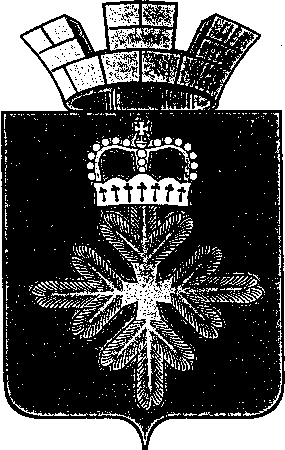 ПОСТАНОВЛЕНИЕАДМИНИСТРАЦИИ ГОРОДСКОГО ОКРУГА ПЕЛЫМО ПРОВЕДЕНИИ КОНКУРСА"ЛУЧШЕЕ ПРЕДПРИЯТИЕ СРЕДИ ПРЕДПРИЯТИЙ ПОТРЕБИТЕЛЬСКОГО РЫНКА- 2014" В целях создания условий для профессионального роста, повышения качества обслуживания на предприятиях потребительского рынка городского округа Пелым, руководствуясь Уставом, администрация городского округа ПелымПОСТАНОВЛЯЕТ:1. Провести конкурс "Лучшее предприятие среди предприятий потребительского рынка - 2014".2. Утвердить:1) Положение о проведении конкурса "Лучшее предприятие среди предприятий потребительского рынка - 2014" (Приложение № 1);2) критерии оценок для предприятий потребительского рынка (Приложение № 2);3) состав конкурсной комиссии (Приложение № 3).3. Опубликовать данное постановление в газете "Пелымский вестник" и разместить на официальном сайте городского округа Пелым.4. Контроль за выполнением настоящего постановления оставляю за собой.И.о. главы администрации городского округа Пелым                                                                       А.А. БобровПриложение № 1УтвержденоПостановлениемадминистрации городского округа Пелымот 08.08.2014 г. № 247ПОЛОЖЕНИЕО ПРОВЕДЕНИИ КОНКУРСА "ЛУЧШЕЕ ПРЕДПРИЯТИЕСРЕДИ ПРЕДПРИЯТИЙ ПОТРЕБИТЕЛЬСКОГО РЫНКА- 2014"Статья 1. Общие положения1. Конкурс "Лучшее предприятие среди предприятий потребительского рынка - 2014" (далее - конкурс) проводится с целью создания условий для профессионального роста, повышения качества обслуживания в среде потребительского рынка.2. В конкурсе могут принять участие юридические лица и индивидуальные предприниматели, осуществляющие свою деятельность в сфере потребительского рынка.3. Конкурс проводится с 11 по 22 августа 2014 года.Статья 2. Порядок проведения конкурса1. Заявки на участие в конкурсе представляются в конкурсную комиссию в срок до 18 августа 2014 года по адресу: Свердловская обл., п. Пелым, ул. Карла Маркса, 5, кабинет № 8, контактное лицо – Чемякина Анна Федоровна, тел. (34386) 9-2-17-89.2. Заявка оформляется руководителем предприятия по форме согласно Приложению к настоящему Положению.Статья 4. Подведение итогов1. Конкурс проводится по номинации:- "Лучшее предприятие потребительского рынка - 2014" 2. Итоги конкурса проводятся в 2 этапа:Первый этап - объезд конкурсной комиссией предприятий - участников конкурса, который состоится с 14 по 18 августа 2014 года.Второй этап - заседание конкурсной комиссии 19 августа 2014 года.Победитель конкурса определяется путем подсчета баллов по оценочным критериям.3. Участники, занявшие 1, 2, 3 места, награждаются дипломами администрации городского округа Пелым.Приложениек Положению о проведенииконкурса"Лучшее предприятиесреди предприятийпотребительского рынка- 2014"ЗАЯВКАНА УЧАСТИЕ В КОНКУРСЕ "ЛУЧШЕЕ ПРЕДПРИЯТИЕСРЕДИ ПРЕДПРИЯТИЙ ПОТРЕБИТЕЛЬСКОГО РЫНКА- 2014"Номинация ___________________________________________________________Тип, наименование объекта ___________________________________________Адрес объекта _______________________________________________________Название юридического лица или Ф.И.О. индивидуального предпринимателя_____________________________________________________________________Директор предприятия ________________________________________________Контактный телефон _______________________________________________________________                                        ______________________    (дата)                                           (подпись руководителя)Приложение № 2УтвержденыПостановлениемадминистрации городского округа Пелымот 08.08. 2014 г. № 247КРИТЕРИИОЦЕНОК ДЛЯ ПРЕДПРИЯТИЙСРЕДИ ПРЕДПРИЯТИЙ ПОТРЕБИТЕЛЬСКОГО РЫНКАПриложение № 3УтвержденПостановлениемадминистрации городского округа Пелымот 08.08.2014 г. № 247СОСТАВКОНКУРСНОЙ КОМИССИИот 08.08.2014г. № 247п. ПелымN п/пКритерии оценкиКоличество баллов1.Содержание фасада, входной группы, внутреннее оформление залов0 - 52.Наличие правильно оформленной информационного стенда для потребителей0 - 53.Качество обслуживания, отсутствие замечаний, жалоб в книге отзывов (за каждую жалобу снимается 1 балл, но не более трех баллов)0 - 104.Участие в мероприятиях городского округа Пелым (конкурсы, акции и другое)0 - 5Председатель комиссииСекретарь комиссииЧлен комиссииЧлен комиссииЧлен комиссииБобров Александр Анатольевич, заместитель главы администрации городского округа Пелым;Чемякина Анна Федоровна, главный специалист по экономике администрации городского округа Пелым;Смольянинова Елена Андреевна, специалист 1 категории по имуществу, казне администрации городского округа Пелым;Сорокин Евгений Олегович, старший инспектор администрации городского округа Пелым;Тищенко Владимир Сергеевич, депутат Думы городского округа Пелым.